ПРОТОКОЛ  № 239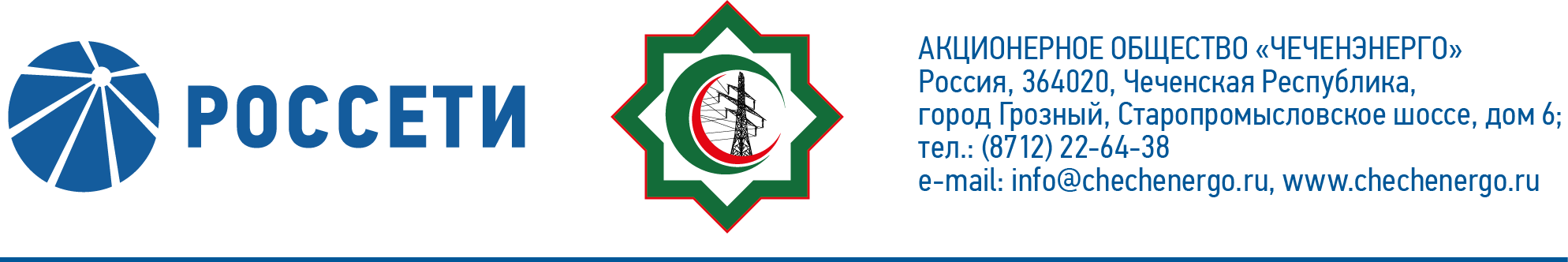 заседания Совета директоров АО «Чеченэнерго»Дата проведения: 09 августа 2021 года.Форма проведения: опросным путем (заочное голосование).Дата и время подведения итогов голосования: 09.08.2021 17:00.Дата составления протокола: 09 августа 2021 года.Всего членов Совета директоров Общества – 6 человек.В голосовании приняли участие (получены опросные листы):  Докуев Русланбек Саид-Эбиевич Михеев Дмитрий Дмитриевич Боев Сергей Владимирович Рожков Василий ВладимировичШаптукаев Рустам РуслановичАмалиев Магомед ТюршиевичКворум имеется.ПОВЕСТКА ДНЯ:Об утверждении отчета о работе Корпоративного секретаря Общества.Об итогах энергосбытовой деятельности Общества за 1 квартал 2021 года, в том числе о работе с дебиторской задолженностью.Об утверждении плана работы Совета директоров Общества на                 2021-2022 корпоративный год.Итоги голосования и решения, принятые по вопросам повестки дня:Вопрос № 1: Об утверждении отчета о работе Корпоративного секретаря Общества.Решение:Утвердить отчет о работе Корпоративного секретаря Общества в соответствии с приложением № 1 к настоящему решению Совета директоров Общества.Голосовали «ЗА»: Докуев Р.С.-Э., Михеев Д.Д.,  Боев С.В., Рожков В.В., Шаптукаев Р.Р., Амалиев М.Т.«ПРОТИВ»:  нет  «ВОЗДЕРЖАЛСЯ»: нетРешение принято единогласно.Вопрос № 2: Об итогах энергосбытовой деятельности Общества за 1 квартал 2021 года, в том числе о работе с дебиторской задолженностью.Решение:Принять к сведению отчёт об итогах энергосбытовой деятельности Общества за 1 квартал 2021 года, в том числе о работе с дебиторской задолженностью, согласно приложению № 2 к настоящему решению Совета директоров Общества.Отметить увеличение роста дебиторской задолженности на РРЭМ с учетом резерва на 831 млн рублей по сравнению с аналогичным периодом 2020 года (с 3 938 до 4 770 млн рублей).Отметить недостаточный уровень работы с просроченной дебиторской задолженностью АО «Чеченэнерго».Голосовали «ЗА»: Докуев Р.С.-Э., Михеев Д.Д.,  Боев С.В., Рожков В.В., Шаптукаев Р.Р., Амалиев М.Т.«ПРОТИВ»:  нет  «ВОЗДЕРЖАЛСЯ»: нетРешение принято единогласно.Вопрос № 3: Об утверждении плана работы Совета директоров Общества на                 2021-2022 корпоративный год.Решение:Утвердить план работы Совета директоров Общества на                                                 2021-2022 корпоративный год согласно приложению № 3 к настоящему решению Совета директоров Общества.Голосовали «ЗА»: Докуев Р.С.-Э., Михеев Д.Д.,  Боев С.В., Рожков В.В., Шаптукаев Р.Р., Амалиев М.Т.«ПРОТИВ»:  нет  «ВОЗДЕРЖАЛСЯ»: нетРешение принято единогласно.Председатель Совета директоров					        Р.С.-Э. Докуев    Приложение № 1 -    Приложение № 2 -    Приложение № 3 -    Приложение № 4 -   отчет о работе Корпоративного секретаря Общества;форма и текст бюллетеня для голосования на отчёт об итогах энергосбытовой деятельности Общества за 1 квартал 2021 года, в том числе о работе с дебиторской задолженностью;план работы Совета директоров Общества на                                                 2021-2022 корпоративный год;опросные листы членов Совета директоров, принявших участие в заседании.Корпоративный секретарьТ.М. Гасюкова